МДОУ « Детский сад №41р.п. Петровское»Образовательное событие с детьми  и родителямив форме посиделок на тему:«Семейные традиции русского народа»для детей старшей группыВоспитатель 1 кв. категории  Локалова С.А.Цель: Формирование духовно-нравственных отношений и чувства сопричастности к родному дому, семье.Задачи:1. Познакомить детей с генеалогическим деревом семьи  Бокаревых. Формировать  понятия о семейной принадлежности.2. Упражнять детей в создании коллекций фотографий и рассказывании об их содержании.3. Прививать любовь к чтению фольклорных произведений , формировать представления о народной культуре, ценностях.4. Развивать коммуникативные навыки взаимодействия со сверстниками и взрослыми в процессе презентации.Словарная работа:Введение в словарь понятий «семья, традиция, легенда».Активизация прилагательных: дружная, сплоченная, заботливая.Предварительная работа:1. Консультация для родителей на тему: «Семейный досуг»2. Выставка-конкурс генеалогических деревьев3. Сбор коллекций:а) «Заглянем в бабушкин сундук»(старинные предметы домашнего обихода, утварь, посуда, игрушки, монеты, открытки и т. п.)б) «Страницы семейного фотоальбома» (фотоснимки о семейном отдыхе).Предметы и материалы:-альбом с фотографиями;-сундучок с предметами-символами.Ход события:Воспитатель:Уважаемые родители, дорогие ребята добро пожаловать на семейные посиделки. Ребята а вы знаете  что это такое?(варианты детей)- Издавна на Руси было принято устраивать посиделки, чтобы поделиться новостями, горестями и радостями, да чтобы просто скоротать время в приятной компании. И я знаю, что вы тоже пришли сегодня не с пустыми руками.Рассаживайтесь удобнее, чтобы поделится друг с другом и с нашими гостями своими семейными традициями.Дети и родители садятся рядом.Семья – это не просто родственники, живущие рядом. Это близкие люди, связанные теплыми чувствами, интересами и, конечно же, – традициями.Мы с вами беседовали с бабушками, заглядывали в сундучок с семейными ценностями, листали страницы фотоальбома и слушали рассказы старших о близких родственниках, чтобы узнать – что такое традиции», из чего они складываются и почему все члены семьи так ими дорожат.(воспитатель открывает сундучок)Воспитатель:-Ребята, в этом сундучке – символы ваших семейных традиций.(воспитатель достает деревце)-Одна из старейших традиций в наших семьях - узнавать свои корни, составлять родословную, генеалогическое дерево. Вы тоже вместе с родителями составляли родословную своих семей. У многих ребят не по одному десятку имен на дереве.-Кто положил деревце?(Фёдор Бокарев рассказывает о своей семье, демонстрирует плакат с родословной)-Спасибо, Фёдор за интересный рассказ. Думаю, эта традиция прочно вошла в вашу жизнь, и когда-нибудь ты передашь её своим детям.(воспитатель достает фото)- Как вы думаете, почему фото лежит здесь, с какой традицией это связано?Дети:-С традицией хранить семейные фотографии.Воспитатель:-Традиция это очень важная. В каждой семье есть фотографии, которые надолго оставляют память о дорогих людях, о важных событиях жизни. Кто хочет рассказать о своем фотоальбоме?Семья Василисы Хелая демонстрирует особенно памятные фотографии.Спасибо вам огромное, а теперь я достаю следующий предмет.(воспитатель достает значок)-Ребята, что дается каждому человеку при рождении?Дети:-ИмяВоспитатель:-Правильно. Издавна на Руси существовала традиция называть ребенка по церковным книгам, в честь небесного покровителя, святого или же давалось модное на данный момент имя, либо в честь кого-то из членов семьи.Семья Семёновых рассказывает почему они назвали дочку Мария.Воспитатель:-Давайте, поиграем. Мы будем передавать по кругу мяч называть свои ласковые имена, «мне нравится, когда меня называют… »Игра «Продолжи цепочку»Воспитатель:-В жизни каждого человека есть вещи, которые ему дороги, потому что связаны с какими-либо событиями. И вот человека уже нет, а вещь остаётся. И мы продолжаем её хранить. Многие из вас принесли из дома вещи, которые хранятся в ваших семейных хранилищах и хранят память о дорогих людях. Это очень хорошая традиция - передавать по наследству семейную реликвию. Кто узнал свою ценность?(воспитатель достает фуражку, рассказ Алёши Блохина о дедушке)Воспитатель:-Давайте поблагодарим Алёшу за интересный рассказ.Воспитатель:- К семейным традициям относится традиция отмечать семейные праздники.Ребята, а какие семейные праздники принято отмечать в вашей семье?(дети отвечают: новый год, день рождения, пасха, масленица, годовщина свадьбы родителей и т. д.)Воспитатель достает праздничный колпачок:- Как вы думаете, на каком празднике побывал этот колпачок?Дети: - День рождения!Воспитатель:- Правильно Лера, расскажи как в вашей семье празднуется день рождения. (Рассказ семьи Мочаловых)-Лера, уважаемые Юлия Александровна и Виталий Сергеевич, давайте поиграем с ребятами так, как это происходит на  день рождения вашей дочери. Дети встают в круг, передают Волшебный Фонарик и проговаривают свои пожелания.(звучит музыка В.Железновой "Колпачок", ребята играют)- Есть и другие интересные традиции: как проводить отпуск, свободное время. Кто-то ходит в гости, театры, музеи. Другие смотрят телевизор, читают кто то все свободное время проводят в движении, путешествуют.(воспитатель достает ракушки )- Ребята, кто положил в наш сундучок эти ракушки?Матвей:- Это мои ракушки!(рассказ семьи Евсеевых о традиции путешествовать, показ фотографий, камешков, ракушек).Воспитатель:- Спасибо. Мы вместе с вами сейчас будто побывали в лесу, на море. Надеемся, что эта замечательная традиция будет в вашей семье только крепнуть и развиваться.- С незапамятных времен особым почетом на Руси пользовались сказители (те, кто красиво рассказывал сказки, истории, легенды). Вы знаете, что такое легенда?(ответы детей).- Давайте заглянем в словарь. Легенда – это фантастический рассказ, о каком либо событии, герое. Наша Ростовская земля славится своими легендами, и я знаю, что в семье Сони К. существует замечательная традиция совместного прочтения книг, в том числе и с легендам.Дети рассматривают иллюстрации, нарисованные Соней и мамой к сказке «Крылатый мохнатый и масленый»- Спасибо, Сонечка. Замечательная книжка-малышка получилась!(воспитатель обращает внимание на все предметы из сундучка, лежащие на столе)Рефлексия:- Вот с каким количеством замечательных семейных традиций мы с вами сегодня познакомились. Для чего же они нужны?Дети:- Чтобы было интересно, весело, чтобы семья была крепкой, дружной.Воспитатель- Мне кажется, что каждый из вас постарался на славу, и будет вполне справедливо наградить всех.(воспитатель достает из сундучка памятные медали, вручает их детям и родителям.- В семейном кругу мы с вами растем,Основа основ – родительский дом.В семейном кругу все корни твои,И в жизнь ты входишь из семьи.В семейном кругу мы жизнь создаем,Основа основ – родительский дом.- Я надеюсь, что вы будете следовать вашим семейным традициям, чтить их, бережно хранить для своих потомков.- Гостеприимство тоже является нашей общей традицией. Я приглашаю вас на чаепитие.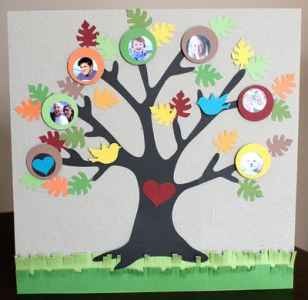 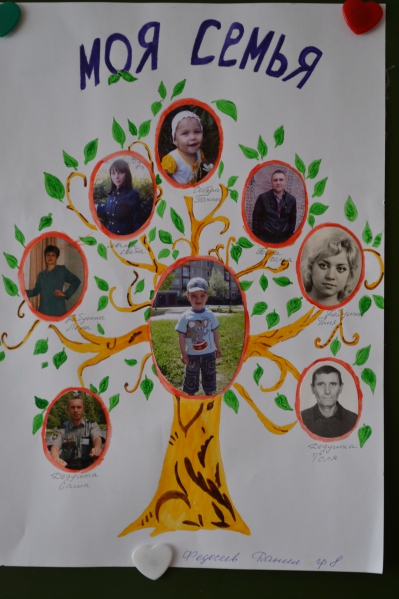 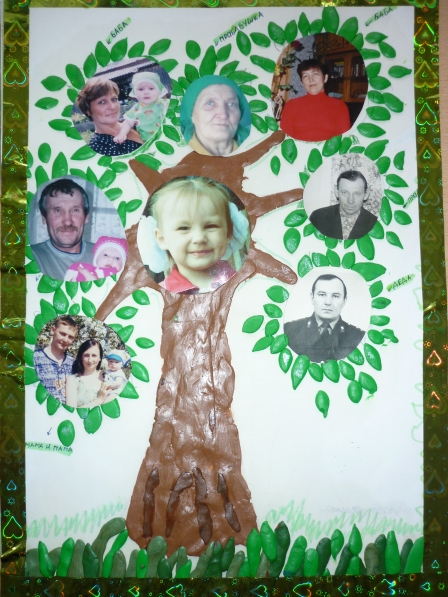 